 Antigua Barbuda Horticultural Society P.O. W212, St. John’s Antigua Telephone 268 463 2070   725 5507 E. Mail info@antiguahorticulture.com   www.antiguahorticulture.com-------ANTIGUA BARBUDA  HORTICULTURAL SOCIETY  2016 FLOWER AND GARDEN SHOW Saturday, March 19th 10.30 to 6.30 pm2015 EXHIBITOR APPLICATION YOUR BOOTH SHOULD REFLECT OUR THEME ‘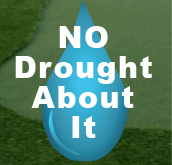 Company:……………………………………………………………..……….	` Contact Person(s): ……………………………………………………………Address: ……………………………………………………………………….Phone:………………………………………………………………………… Email: ……………………………………………………….………………..Website: for advertisers to be included ……………………….……………………………………………………List Products (five words or less). To be included in the program and MUST be complete for agreement to be binding. If company name is different from above make note here……………………..BOOTH SIZE: 15X20  $ 150.00REQUEST RENTALS- Electric 220V ,  Water   Other:MARKETING OPTIONS: REQUEST ADVERTISING SPACE :Bold Web Listing and FACE BOOK/Link Program Ad, Banners SIGN ALONG THE FRONT FENCEPRICING FOR ADVERTISING FOR ONE MONTH DURATION $250PRICING	TOTAL BOOTH$150. PAYMENTS: All payments for the booths must be received at registration, no exhibitors will be allowed in unless payment is made prior to show.LOCATION PREFERENCESpaces are not guaranteed & are at the sole discretion of show mgmt.. Same as last year: 1st Choice: 2nd Choice: 3rd Choice: